WORKING GROUP ON BIOCHEMICAL AND MOLECULARTECHNIQUES AND DNA PROFILING IN PARTICULARFifteenth SessionMoscow, Russian Federation, May 24 to 27, 2016Assessment and classification of breeding accessions of vegetable plants with the use of DNA markers Document prepared by experts from Russian Federation

Disclaimer:  this document does not represent UPOV policies or guidanceThe Annex to this document contains a copy of a presentation “Assessment and classification of breeding accessions of vegetable plants with the use of DNA markers” made at its fifteenth session of the Working Group on Biochemical and Molecular Techniques and DNA-Profiling in particular (BMT).Domblides Arthur, Domblides  Elena, Bondareva Liudmila, Startsev Victor, Romanov V., Kan L., Timin N.I., Agafonov A.F., Pivovarov V.F., All-Russian Research Institute of Vegetable Breeding & Seed Production[Annex follows]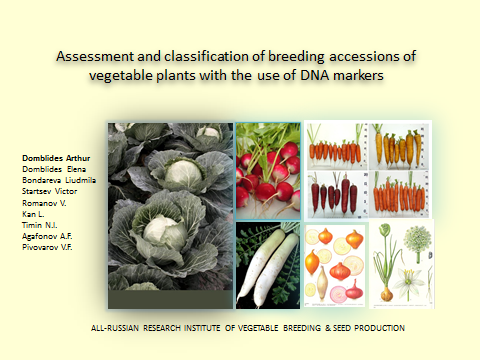 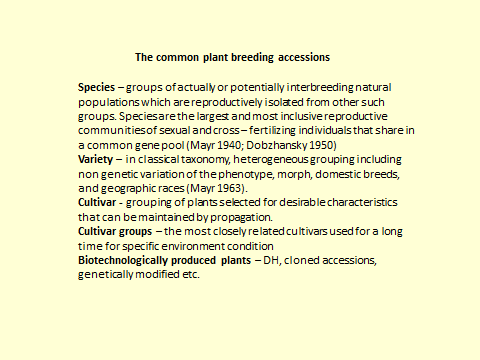 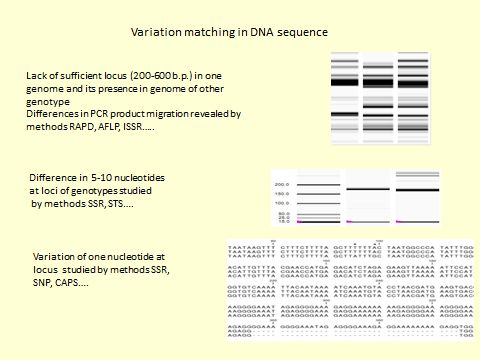 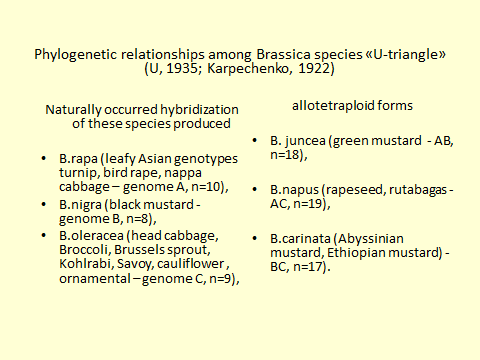 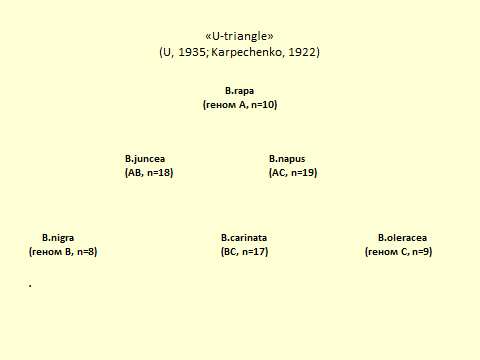 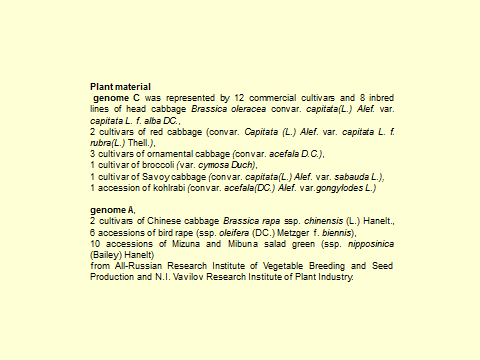 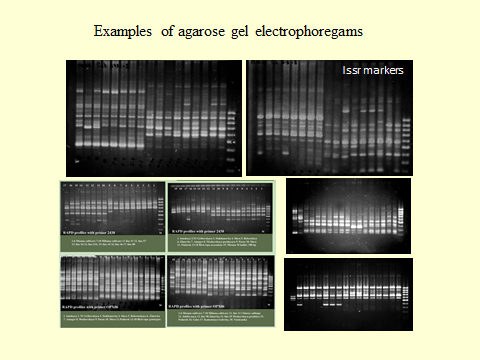 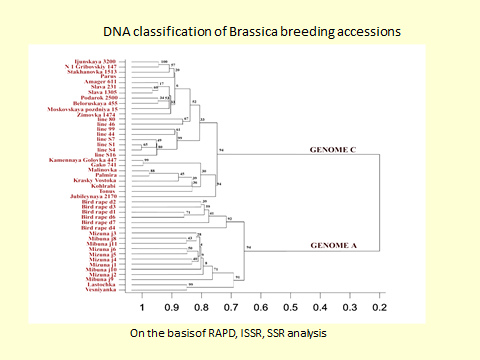 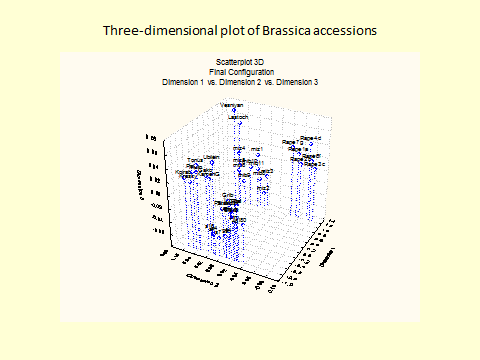 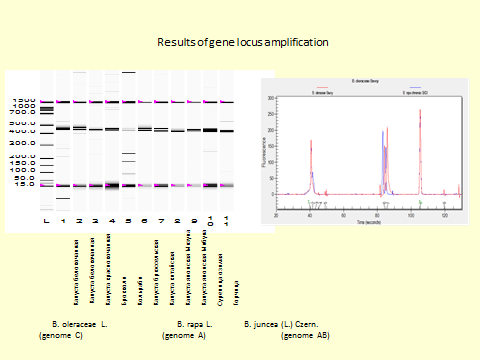 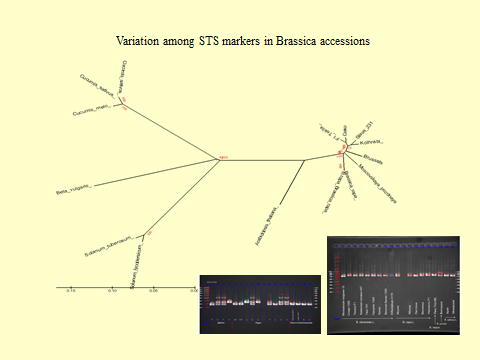 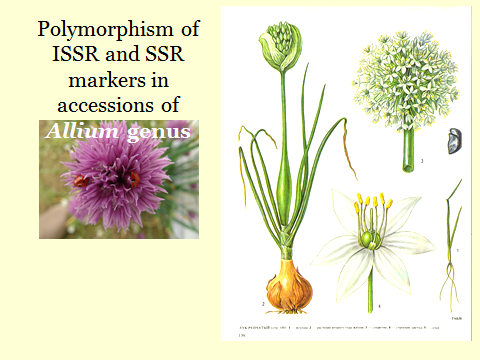 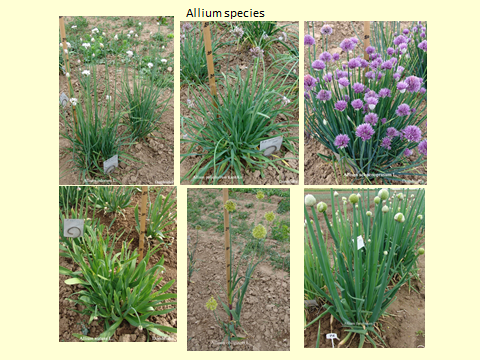 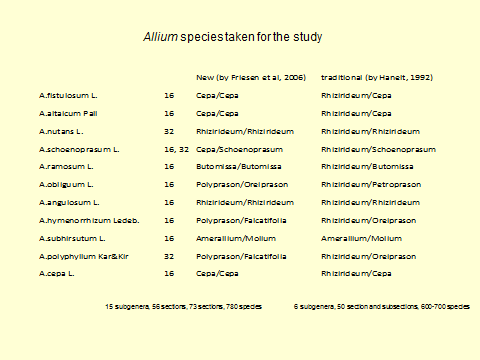 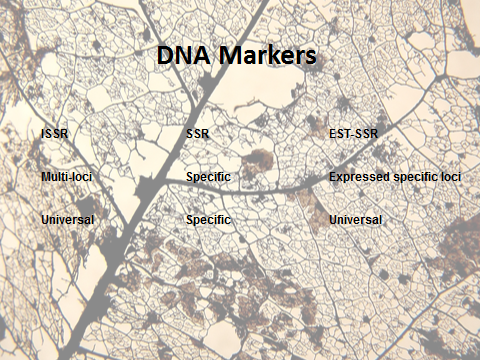 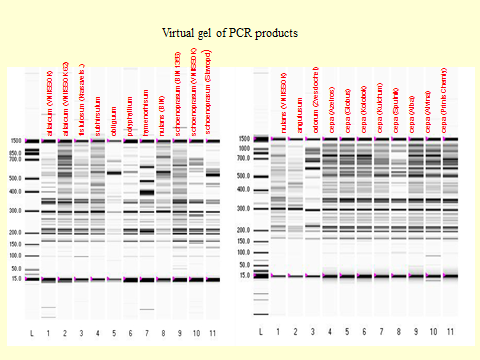 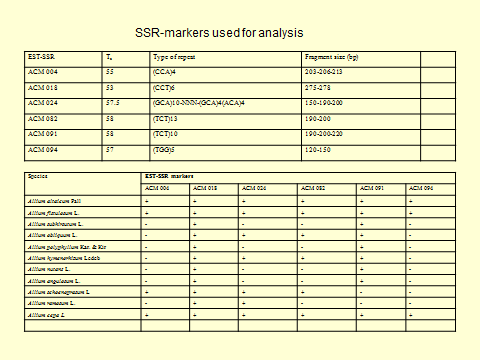 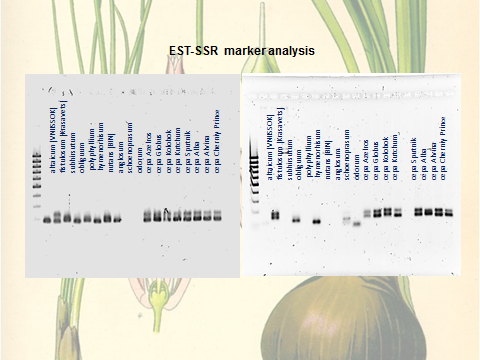 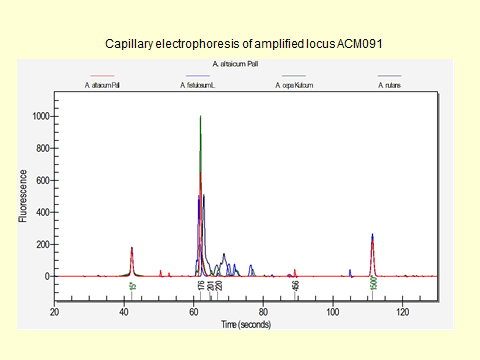 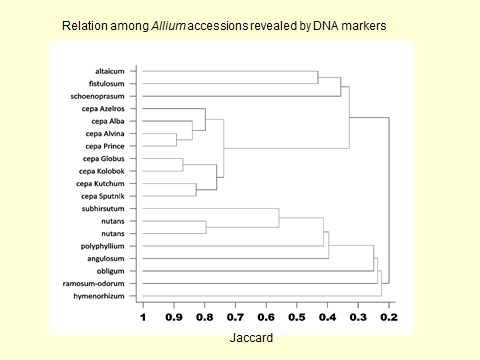 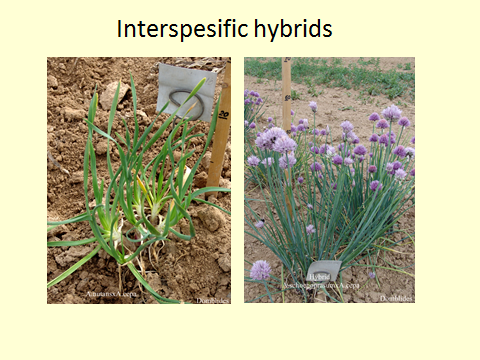 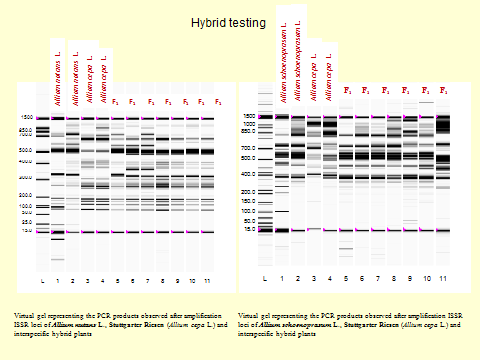 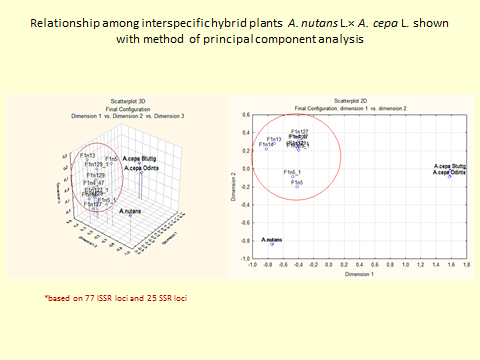 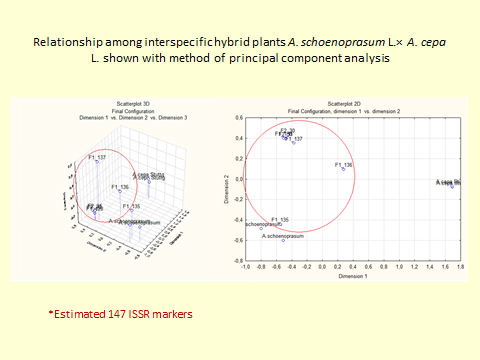 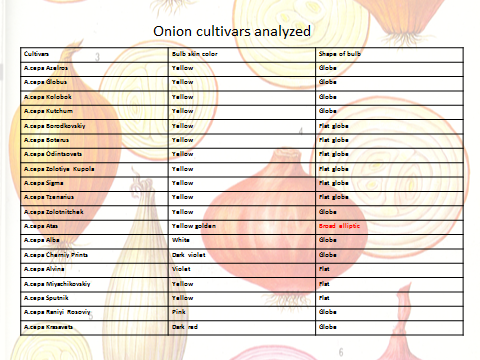 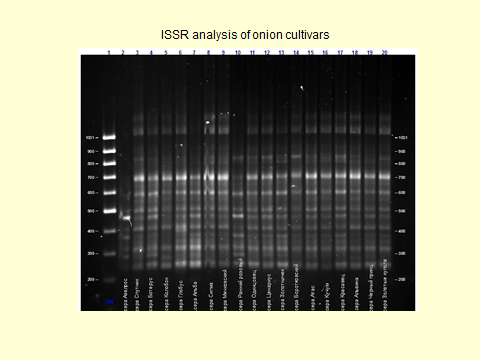 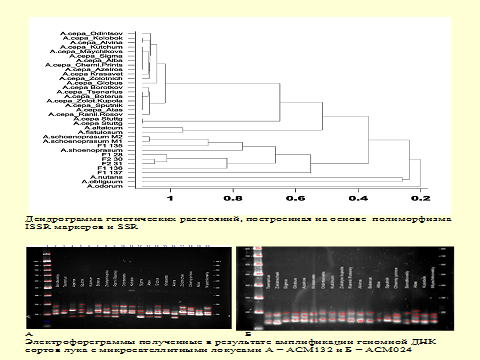 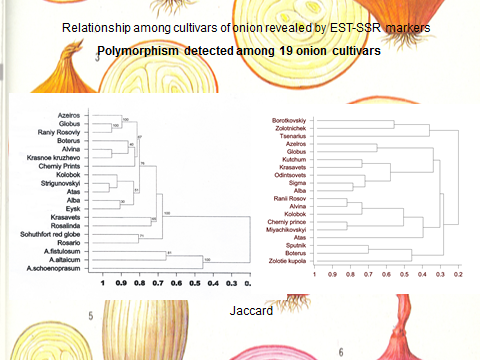 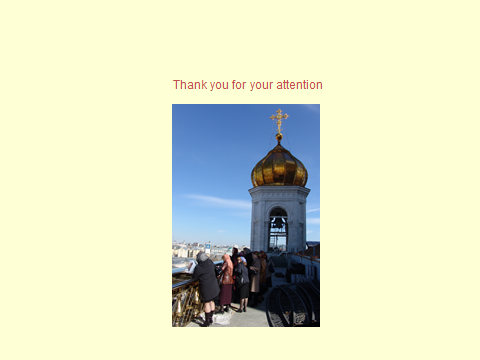  [End of Annex and of document]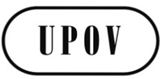 EBMT/15/26ORIGINAL:  EnglishDATE:  June 27, 2016INTERNATIONAL UNION FOR THE PROTECTION OF NEW VARIETIES OF PLANTS INTERNATIONAL UNION FOR THE PROTECTION OF NEW VARIETIES OF PLANTS INTERNATIONAL UNION FOR THE PROTECTION OF NEW VARIETIES OF PLANTS GenevaGenevaGeneva